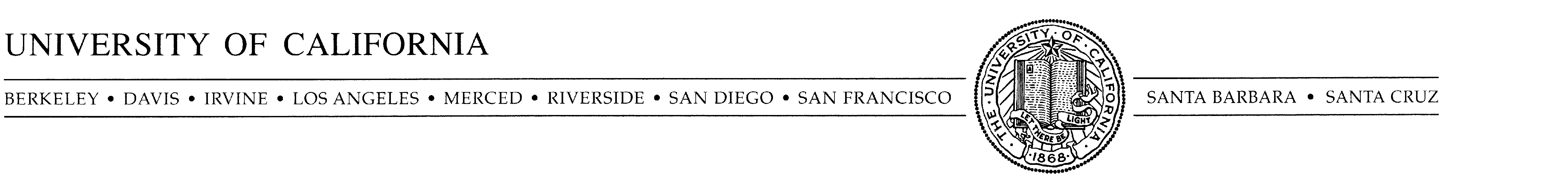 DIVISION OF AGRICULTURE AND NATURAL RESOURCESANR COMMUNICATION SERVICES1850 Research Park Drive, Suite 200Davis, California 95618Telephone: (530) 754-3906FAX (530) 754-3907Release AgreementI understand the photograph(s) or video or audio recording(s) taken of me by agents, employees or representatives of The Regents of the University of California (hereinafter called “the University”) shall be used in connection with the University’s dissemination of information by its public service and academic programs to the general public.I hereby irrevocably authorize the University to copy, exhibit, publish or distribute any and all such images and audio of me or wherein I appear, including composite or artistic forms and media, for purposes of publicizing University programs or for any other lawful purpose. In addition, I waive any right to inspect or approve the finished product, including written copy, wherein my likeness appears.I hereby hold harmless and release and forever discharge the University from all claims, demands and causes of action which I, my heirs, representatives, executors, administrators or any other persons acting on my behalf or on behalf of my estate have or may have by reason of this authorization.Project Title: (You may pre-enter the title on this line before printing.)California 4-H Centennial Slideshow for Mendocino County(Signature)	(Date)(Printed Name)	(Street Address)(City, State, Zip Code)If the person signing is under age 18, there should be consent by a parent or guardian, as follows:I hereby certify that I am the parent or guardian of  	 , the minor named above, and do hereby give my consent without reservations to the foregoing on behalf of this person.(Signature)	(Date)(Printed Name)The ANR unit taking the image and/or audio recording should retain the original of the signed form for as long as the photo or recordings may be used. Send a copy of the form to ANR Communication Services at the address above. 1/09